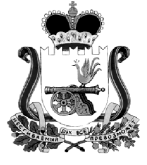 СОВЕТ ДЕПУТАТОВ ВЛАДИМИРОВСКОГО сельского ПОСЕЛЕНИЯХИСЛАВИЧСКОГО района Смоленской областиР Е Ш Е Н И Еот «04»марта_ 2013 г.           № 4В целях реализации Федерального закона от 09.02.2009 г № 8-ФЗ «Об обеспечении доступа к информации о деятельности государственных органов и органов местного самоуправления» Совет депутатов _Владимировского сельского поселения Хиславичского района Смоленской области решил:1. Утвердить Положение о порядке организации доступа к информации о деятельности органов местного самоуправления Владимировского сельского поселения Хиславичского района Смоленской области   согласно приложению 1.2. Утвердить порядок утверждения перечней информации о деятельности органов местного самоуправления _Владимировского сельского поселения Хиславичского района Смоленской области, размещаемой в сети Интернет согласно приложению 2. 3. Органам местного самоуправления Владимировского сельского поселения Хиславичского района Смоленской области:3.1. Определить ответственных лиц за размещение информации в информационно-телекоммуникационной сети Интернет;3.2. Утвердить перечни информации о своей деятельности, размещаемой в информационно-телекоммуникационной сети Интернет.         4. Настоящее решение вступает в силу со дня его официального опубликования.        5.  Обнародовать данное решение на информационном стенде.Положениео порядке организации доступа к информации о деятельности органов местного самоуправления Владимировского сельского поселения Хиславичского района Смоленской области 1. Общие положения1.1. Настоящее Положение в соответствии с Федеральным законом от 09.02.2009 № 8-ФЗ "Об обеспечении доступа к информации о деятельности государственных органов и органов местного самоуправления" определяет порядок организации доступа к информации о деятельности органов местного самоуправления Владимировского сельского поселения Хиславичского района Смоленской области (далее – органов местного самоуправления).1.2. Доступ к информации о деятельности органов местного самоуправления Владимировского сельского поселения Хиславичского района Смоленской области обеспечивается следующими способами:1) обнародование (опубликование) информации в средствах массовой информации;2) размещение информации в сети Интернет;3) размещение информации в помещениях, занимаемых органами местного самоуправления и в иных отведенных для этих целей местах;4) ознакомление пользователей информацией с информацией в помещениях, занимаемых органами местного самоуправления, а также через библиотечные и архивные фонды;5) присутствие граждан (физических лиц), в том числе представителей организаций (юридических лиц), общественных объединений, государственных органов и органов местного самоуправления, на заседаниях органов местного самоуправления;6) предоставление информации пользователям информацией по их запросу.2. Обнародование (опубликование) информации в средствах массовой информации2.1. Обнародование (опубликование) информации о деятельности органов местного самоуправления в средствах массовой информации осуществляется в соответствии со статьей 12 Федерального закона от 09.02.2009 № 8-ФЗ "Об обеспечении доступа к информации о деятельности государственных органов и органов местного самоуправления в газете «Хиславичские известия».2.2. Официальное обнародование (опубликование) нормативных правовых актов органов местного самоуправления Владимировского сельского поселения Хиславичского района осуществляется в порядке, утвержденном Уставом муниципального образования Владимировского сельского поселения Хиславичского района Смоленской области. 3. Размещение информации в сети Интернет3.1. Информация о деятельности органов местного самоуправления Владимировского сельского поселения Хиславичского района Смоленской области размещается в сети Интернет на официальном сайте Администрации муниципального образования «Хиславичский район» Смоленской области –(http://hislav.admin-smolensk.ru/).3.2. Перечень информации о деятельности органов местного самоуправления, размещаемой в сети Интернет, утверждается муниципальным правовым актом. При утверждении перечня определяются периодичность размещения информации в сети Интернет, сроки её обновления, обеспечивающие своевременность реализации и защиты пользователями информацией своих прав и законных интересов, а также иные требования к размещению указанной информации.4. Размещение информации в помещениях, занимаемых органами местного самоуправления, и в иных отведенных для этих целей местах4.1. Для ознакомления с текущей информацией о деятельности органов местного самоуправления Владимировского сельского поселения Хиславичского района Смоленской области в помещениях, занимаемых органами местного самоуправления __Владимировского сельского поселения Хиславичского района Смоленской области, в которые имеется свободный доступ пользователей информацией, иных отведенных для этих целей местах, размещаются информационные стенды.4.2. Информация, размещаемая в соответствии с пунктом 4.1, содержит:- порядок работы органов местного самоуправления, включая порядок приема граждан (физических лиц), представителей организаций, государственных органов и органов местного самоуправления;- условия и порядок получения информации от органов местного самоуправления;- иные сведения, необходимые для оперативного информирования пользователей информацией о деятельности органов местного самоуправления.5. Ознакомление пользователей информацией с информацией в помещениях, занимаемых органами местного самоуправления, а также через библиотечные и архивные фонды5.1. Пользователю информацией на основании его обращения может быть предоставлена возможность ознакомиться с информацией в помещениях, занимаемых соответствующим органом.5.2. Ознакомление пользователей информацией с информацией о деятельности органов местного самоуправления, находящейся в библиотечных и архивных фондах, осуществляется в порядке, установленном действующим законодательством.6. Присутствие граждан (физических лиц), в том числе представителей организаций (юридических лиц), общественных объединений, государственных органов и органов местного самоуправления, на заседаниях коллегиальных органов местного самоуправления __Владимировского сельского поселения Хиславичского района Смоленской области. 6.1. При проведении заседаний коллегиальных органов местного самоуправления ___Владимировского сельского поселения Хиславичского района Смоленской области обеспечивается возможность присутствия на них граждан (физических лиц), в том числе представителей организаций (юридических лиц), общественных объединений, государственных органов и органов местного самоуправления.6.2. При наличии технической возможности по решению соответствующих органов (должностных лиц) может обеспечиваться трансляция заседаний этих органов в сети Интернет.7. Предоставление информации о деятельности органов местного самоуправления по запросу 7.1. Регистрация запросов, составленных в письменной форме и поступивших в органы местного самоуправления, а также поступивших по сети Интернет по адресу электронной почты, указанному на официальном сайте Администрации муниципального образования «Хиславичский район» Смоленской области, и контроль за своевременностью ответов на указанные запросы осуществляется  работником Администрации Владимировского сельского поселения Хиславичского района Смоленской области, ответственным за делопроизводство. 7.2. Рассмотрение запросов осуществляется в порядке и сроки, установленные статьей 18  Федерального закона от 09.02.2009 № 8-ФЗ "Об обеспечении доступа к информации о деятельности государственных органов и органов местного самоуправления".8. Порядок осуществления контроля за обеспечением доступа к информации о деятельности органов местного самоуправления8.1. Контроль за  обнародованием (опубликованием) информации в средствах массовой информации о деятельности Совета депутатов осуществляет Глава муниципального образования, о деятельности  Администрации – Глава Администрации.8.2. Контроль периодичности  размещения информации в сети Интернет и сроков ее обновления на официальном сайте Администрации муниципального образования «Хиславичский район» Смоленской области о деятельности Совета депутатов осуществляет  Глава муниципального образования, о деятельности- Администрации – Глава Администрации.8.3. Контроль размещения информации в помещениях, занимаемых Советом депутатов осуществляет  Глава муниципального образования,  Администрацией- Глава  Администрации .Приложение 1к решению Совета депутатов Владимировского сельского поселения Хиславичского района Смоленской области от  _________г.  № ____О порядке утверждения перечней информации о деятельности органов местного самоуправления Владимировского сельского поселения Хиславичского района Смоленской области, размещаемой в сети Интернет.1. Настоящий Порядок утверждения перечней информации о деятельности органов местного самоуправления Владимировского сельского поселения Хиславичского района Смоленской области, размещаемой в сети Интернет (далее по тексту - Порядок) на основании Федерального закона от 09.02.2009 N 8-ФЗ "Об обеспечении доступа к информации о деятельности государственных органов и органов местного самоуправления" (далее по тексту - Федеральный закон), устанавливает порядок утверждения перечней информации о деятельности органов местного самоуправления Владимировского сельского поселения Хиславичского района Смоленской области , размещаемой в сети Интернет.2. Перечни информации о деятельности органов местного самоуправления Владимировского сельского поселения Хиславичского района Смоленской области (далее по тексту - перечни информации) определяют состав информации о деятельности органов местного самоуправления Владимировского сельского поселения Хиславичского района Смоленской области ", размещаемой указанными органами в сети Интернет в соответствии со ст. 12 Федерального закона.2.1. Перечни информации в обязательном порядке определяют периодичность размещения информации о деятельности органов местного самоуправления Владимировского сельского поселения Хиславичского района Смоленской области в сети Интернет, сроки ее обновления, обеспечивающие своевременность реализации и защиту пользователями информации своих прав и законных интересов, а также иные требования к размещению указанной информации.2.2. Перечень информации о деятельности Совета депутатов Владимировского сельского поселения Хиславичского района Смоленской области утверждается решением Совета депутатов Владимировского сельского поселения Хиславичского района Смоленской области.Перечень информации о деятельности Администрации Владимировского сельского поселения Хиславичского района Смоленской области утверждается Постановлением Администрации  Владимировского сельского поселения Хиславичского района Смоленской области.3. Органы местного самоуправления Владимировского сельского поселения Хиславичского района Смоленской области  при необходимости вносят изменения в перечни информации о своей деятельности. В случае принятия нормативных правовых актов, влекущих необходимость изменения перечней информации, соответствующие изменения вносятся в тридцатидневный срок со дня вступления в силу соответствующих нормативных правовых актов. Об обеспечении доступа к информации о деятельности органов местного самоуправления Владимировского сельского поселения Хиславичского района Смоленской областиГлава муниципального образования Владимировского сельского поселения Хиславичского района Смоленской области                                                                  В.К.Пусенков                    В.К.Пусенков Приложение 1к решению Совета депутатов Владимировского сельского поселения Хиславичского района Смоленской области от  _________г.  № ____ Приложение 1к решению Совета депутатов Владимировского сельского поселения Хиславичского района Смоленской области от  _________г.  № ____